3GPP TSG-RAN WG1 Meeting #106-e	R1-210xxxxe-Meeting, August 16th – August 27th, 2021Agenda item:		7.2.5Source:		Moderator (Apple Inc.)Title:	Summary of email discussion [106-e-NR-L1enh-URLLC-03] on sub-slot-based HARQ-ACK timing in Rel-16Document for:		Discussion and Decision1	IntroductionThis contribution provides the summary for the following email discussion in RAN1#106-e:[106-e-NR-L1enh-URLLC-03] Issue#7: HARQ-ACK timing for sub-slot based HARQ-ACK feedback by August 20 – Sigen (Apple)Section 2 provides the background information. Section 3 captures the detailed email discussions. Section 4 summarizes the outcome of the email discussion.2	BackgroundFor HARQ-ACK, the PUCCH for HARQ-ACK is transmitted in UL slot n+k, where k is indicated in UL DCI, and n is determined based on PDSCH. When UL SCS is larger than DL SCS, two different interpretations existed in the history of RAN1 discussions. This was discussed in RAN1#104b-e [1] and RAN1#105-e [2], and it was concluded that the two different interpretations can exist in Rel-15, but for Rel-16, a working assumption was made to adopt interpretation 2 below. The main reasons for adopting interpretation 2 are that it is aligned with earlier RAN1 agreement and it is also aligned with the Type-1 HARQ-ACK codebook construction in TS 38.213.Conclusion: (RAN1#104b-e)For HARQ-ACK timing in Rel-15, in case UL SCS is larger than DL SCS, there are two different interpretations:-       Interpretation 1: k = 0 corresponds to the last UL slot that overlaps with the PDSCH-       Interpretation 2: k = 0 corresponds to the last UL slot that overlaps with the DL slot for the PDSCHFurther discuss this issue for Rel-16 in future meetings.Working Assumption (RAN1#105-e)For HARQ-ACK timing in Rel-16 with slot-based HARQ-ACK feedback, in case UL SCS is larger than DL SCS, k = 0 corresponds to the last UL slot that overlaps with the DL slot for the PDSCH.Further discuss the HARQ-ACK timing for sub-slot-based HARQ-ACK feedbackFFS specification impactWhat remains open is the HARQ-ACK timing for sub-slot-based HARQ-ACK feedback. As discussed in [2], similar to slot-based HARQ-ACK feedback, two options are available:For HARQ-ACK timing in Rel-16 with sub-slot-based HARQ-ACK feedback,Option 1: k = 0 corresponds to the last UL sub-slot that overlaps with the PDSCH.Option 2: k = 0 corresponds to the last UL sub-slot that overlaps with the DL slot for the PDSCH.Option 1 is aligned with the following RAN1#97 agreement, while Option 2 is aligned with the working assumption that was made for slot-based HARQ-ACK timing in RAN1#105-e.Agreements: (RAN1#97)For sub-slot-based HARQ-ACK feedback procedure, K1 is the number of sub-slots from the sub-slot containing the end of PDSCH to the sub-slot containing the start of PUCCH. Use UL numerology to define the sub-slot grid for PDSCH-to-sub-slot association.FFS: The configurable value range of K1 needs to be extended, and impact to related DCI field bitwidth.Note: It has been agreed that K1 is defined following R15 approach but in unit of sub-slot.This issue was discussed in [3]-[6] submitted to RAN1#106-e. A draft CR is also provided in [3].Option 2 is preferred in [3][6], while Option 1 is preferred in [4][5]. The arguments for each option are summarized as follows:Option 1Reduced latency in some cases (e.g. when PDSCH is at the beginning of the DL slot and the earliest symbols for HARQ-ACK feedback are UL symbols) compared to Option 2, as shown in Figure 1.Option 2Consistent behavior between slot-based and sub-slot-based HARQ-ACK feedback timingPrinciple of Type 1 HARQ-ACK codebook construction can be reused for sub-slot-based HARQ-ACK feedback.Less gNB/UE complexity and less specification impact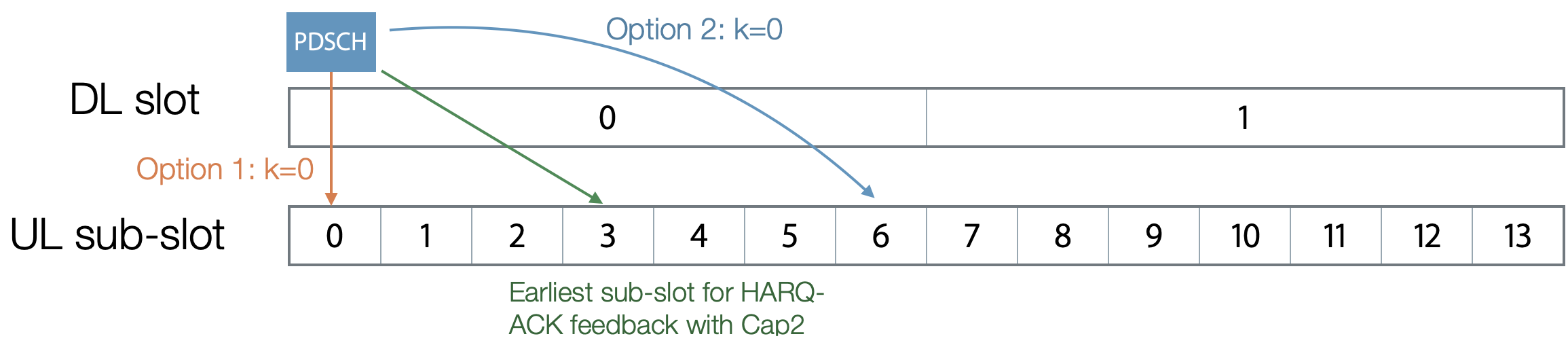 Figure 1 k = 0 for Option 1 and Option 23	Email Discussions3.1	First Round of Email DiscussionFor HARQ-ACK timing in Rel-16 with sub-slot-based HARQ-ACK feedback,Option 1: k = 0 corresponds to the last UL sub-slot that overlaps with the PDSCH.Option 2: k = 0 corresponds to the last UL sub-slot that overlaps with the DL slot for the PDSCH.Companies please indicate which option you support.Companies please provide detailed reasons why you support Option 1 or 2.The TP for both slot-based and sub-slot-based HARQ-ACK feedback will be discussed together after this issue is concluded.3.2	Second Round of Email Discussion4	Outcome of the Email DiscussionReferencesR1-2104105, Summary of email discussion [104b-e-NR-7.1CRs-04] on the correction for HARQ-ACK timing, Moderator (Apple Inc.), RAN1#104b-e, April 2021.R1-2106301, Summary of email discussion [105-e-NR-7.1CRs-13] on the correction for HARQ-ACK timing in Rel-16, Moderator (Apple Inc.), RAN1#105-e, May 2021.R1-2107063, Draft CR on Timing for slot-based and sub-slot-based HARQ-ACK Feedback, Ericsson, RAN1#106-e, Aug. 2021.R1-2107266, Remaining issues on HARQ-ACK timing for sub-slot based HARQ-ACK feedback, OPPO, RAN1#106-e, Aug. 2021.R1-2107681, Correction for HARQ-ACK timing in Rel-16, Huawei, HiSilicon, RAN1#106-e, Aug. 2021.R1-2107713, Discussions on HARQ-ACK timing for sub-slot-based HARQ-ACK feedback in Rel-16, Apple, RAN1#106-e, Aug. 2021.Option 1Nokia/NSB, QualcommOption 2CompanyCommentsNokia, NSBOption 1 to have the reduced latency. We should not forget that the main motivation in Rel-16 to introduce sub-slot PUCCH actually was to reduce the HARQ-ACK latency which would be now lost. Actually, we don’t think that option one creates more specification changes as actually the current specs describe Option 1 (so changes will be needed for the slot-based decision, not the other way around)!On the Type 1 CB, we anyhow need changes there so also here we don’t think there is a need for much different handling – moreover, this is not existing specifications yet (see AI 8.3.1.1 where we introduce this now in Rel-17) QualcommWe support Option 1. As pointed out by Nokia, Option 1 is what we agreed in RAN1 Rel-16 URLLC, and is what’s been implemented in the spec (TS 38.213, v16.6.0). On the type-1 CB, Rel-16 doesn’t support sub-slot based Type-1 HARQ-ACK CB. So we are not sure why this should be taken into account for a Rel-16 CR discussion (at this late stage).  